ΕΛΛΗΝΙΚΗ ΔΗΜΟΚΡΑΤΙΑ 				Αγία Παρασκευή 9/5/2019
ΔΗΜΟΣ ΑΓΙΑΣ ΠΑΡΑΣΚΕΥΗΣ				Αριθ. πρωτ.: 	13208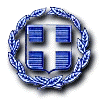 ΟΙΚΟΝΟΜΙΚΗ ΥΠΗΡΕΣΙΑ	ΤΜΗΜΑ ΠΡΟΫΠΟΛΟΓΙΣΜΟΥ ΛΟΓΙΣΤΗΡΙΟΥ & ΠΡΟΜΗΘΕΙΩΝ Πληρ.: 		Τσαμαλίκα Αναστασία
Τηλ.: 		213 2004 548E-mail:	 	a.tsamalika@agiaparaskevi.gr ΠΡΟΣ : ΕΝΔΙΑΦΕΡΟΜΕΝΟΥΣΠΡΟΣΚΛΗΣΗΟ Δήμος μας ενδιαφέρεται να προχωρήσει στην παροχή υπηρεσίας με τίτλο ΜΕΤΑΦΟΡΕΣ ΜΕΤΑΚΙΝΗΣΕΙΣ ΔΙΑΦΟΡΩΝ ΚΟΙΝΩΝΙΚΩΝ ΟΜΑΔΩΝ ΣΥΜΦΩΝΑ ΜΕ ΤΙΣ ΑΝΑΓΚΕΣ ΤΩΝ ΔΡΑΣΕΩΝ ΤΗΣ ΚΟΙΝΩΝΙΚΗΣ ΥΠΗΡΕΣΙΑΣ (CPV 34121500-6, K.Α. 15.6413.01) που θα καλύψει τις ανάγκες της Δ/νσης Κοινωνικής Πολιτικής, Τμήμα Κοινωνικής Υπηρεσίας και Αλληλεγγύης, ποσού 15.338,80€ συμπεριλαμβανομένου Φ.Π.Α. Η παροχή υπηρεσίας θα γίνει με τη διαδικασία της απευθείας ανάθεσης.Παρακαλούμε όσοι ενδιαφέρονται να αποστείλουν σε κλειστό φάκελο σχετική προσφορά για την υλοποίηση της ανωτέρω υπηρεσίας στο Πρωτόκολλο του Δημαρχείου μέχρι 14/5/2019.Σε περίπτωση που κηρυχθείτε ανάδοχος παρακαλούμε πριν την ανάθεση, να προσκομίσετε τα απαραίτητα δικαιολογητικά:     α. Φορολογική ενημερότητα.      β. Ασφαλιστική ενημερότητα (άρθρο 80 παρ.2 του Ν.4412/2016).     γ. Υπεύθυνη Δήλωση ως  απόδειξη της μη συνδρομής των λόγων αποκλεισμού από διαδικασίες σύναψης δημοσίων συμβάσεων των παρ.1 και 2 του άρθρου 73 του Ν.4412/2016 εκ μέρους του οικονομικού φορέα σε περίπτωση φυσικού προσώπου ή σε περίπτωση νομικού προσώπου την υποβολή αυτής εκ μέρους του νόμιμου εκπροσώπου όπως αυτός ορίζεται στην περίπτωση 79Α του Ν. 4412/2016.Η υποχρέωση αφορά ιδίως: αα) στις περιπτώσεις εταιρειών περιορισμένης ευθύνης (Ε.Π.Ε.), ιδιωτικών κεφαλαιουχικών εταιρειών (Ι.Κ.Ε.) και προσωπικών εταιρειών (Ο.Ε. και Ε.Ε.), τους διαχειριστές, όπου θα αναφέρονται μέσα σε αυτή ονομαστικά με τα στοιχεία της ταυτότητάς και θα συνοδεύεται από έγγραφο εκπροσώπησης του ΓΕΜΗ των τελευταίων 30 ημερών, ββ) στις περιπτώσεις ανωνύμων εταιρειών (Α.Ε.), τον Διευθύνοντα Σύμβουλο, καθώς και όλα τα μέλη του Διοικητικού Συμβουλίου, όπου θα αναφέρονται μέσα σε αυτή ονομαστικά με τα στοιχεία της ταυτότητάς τους και θα συνοδεύεται από έγγραφο εκπροσώπησης του ΓΕΜΗ των τελευταίων 30 ημερών.     ε. Εφόσον πρόκειται για νομικό πρόσωπο, τα αποδεικτικά έγγραφα νομιμοποίησης του νομικού προσώπου (άρθρο 93 του Ν.4412/2016).Ο Δήμαρχος                                                                                                       ΣΤΑΘΟΠΟΥΛΟΣ ΙΩΑΝΝΗΣΣυν. : ΜΕΛΕΤΗ 13/2019 